Videoanalyse 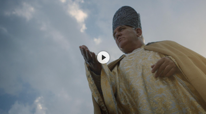 Historischer Kontext und vertieftes Verständnis: Fake News und ihre GeschichteAbsichtlich gestreute Falschmeldungen sind spätestens seit Donald Trump Programm und "alternative Fakten" das Unwort des Jahres 2017. Doch ein Blick in die Geschichte zeigt: Fake News sind deutlich älter als das Internet, und es gab sie lange vor Facebook oder Twitter. (09.10.22) Video: 42:15Hier kannst du die verschiedenen Beispiele zeitlich und inhaltlich festhalten. Beispiel/ Protagonist:innen/ Verantwortlich für die «Falschmeldung»Darum geht es...Zu dieser Zeit passiert...Wichtige zusätzliche Information